EXERCICE 2 : Les périodes froides du Paléozoïque et du Cénozoïque Les enjeux climatiques font partie des préoccupations contemporaines. Afin d’envisager le futur, il est nécessaire de comprendre les variations climatiques du passé. Montrer que les deux périodes froides du Paléozoïque d’une part, et celle de la fin du Cénozoïque d’autre part, ont pu être favorisées par des mécanismes communs que vous expliciterez. Vous organiserez votre réponse selon une démarche de votre choix intégrant des données issues des documents et les connaissances complémentaires nécessaires.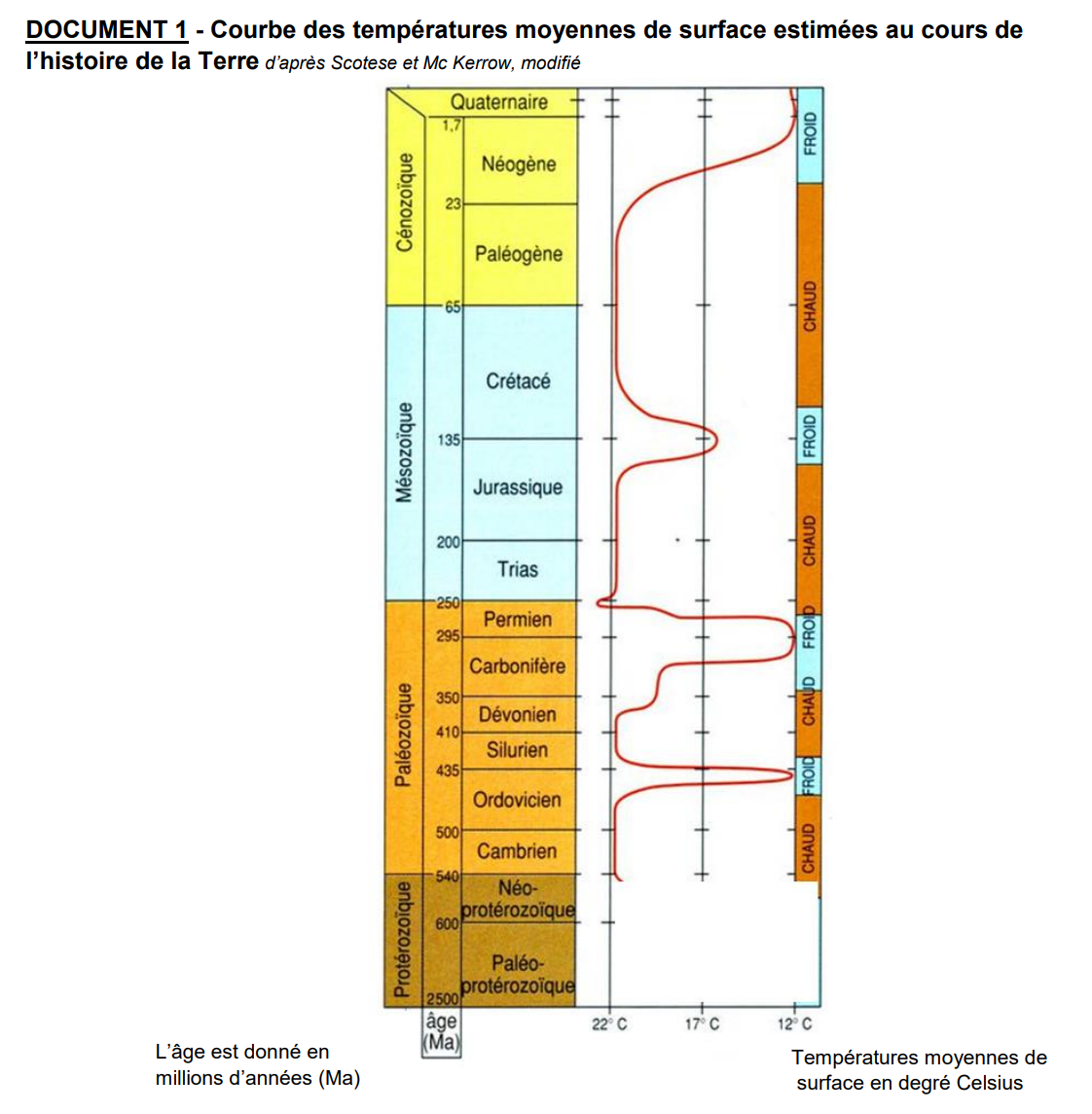 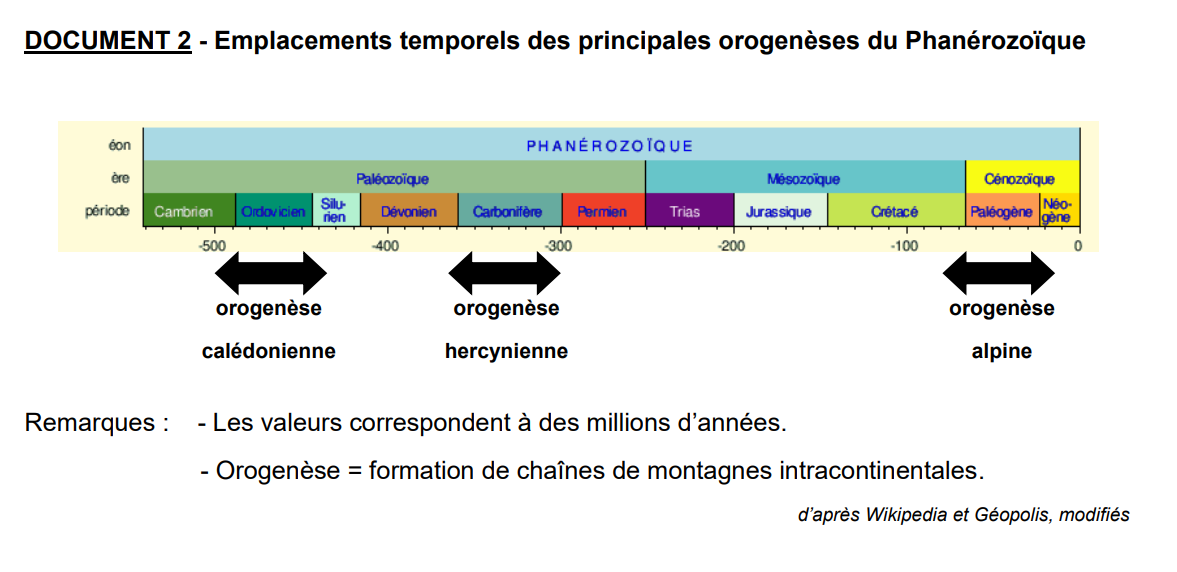 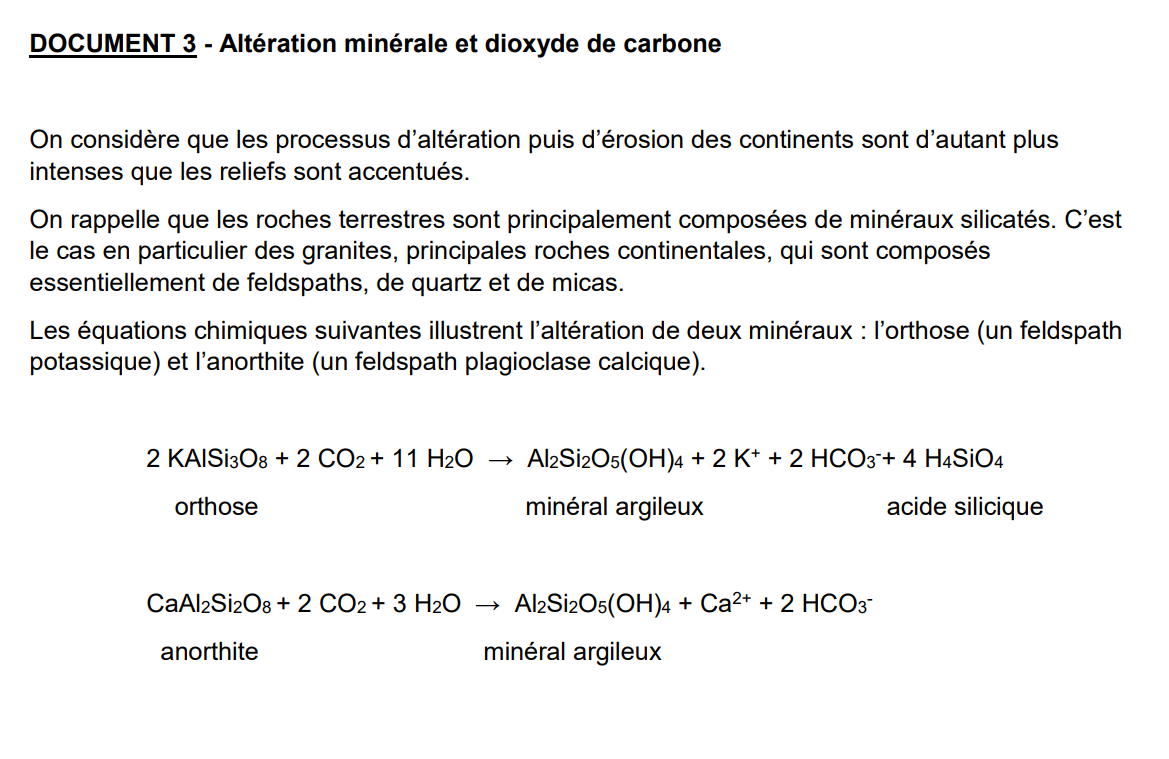 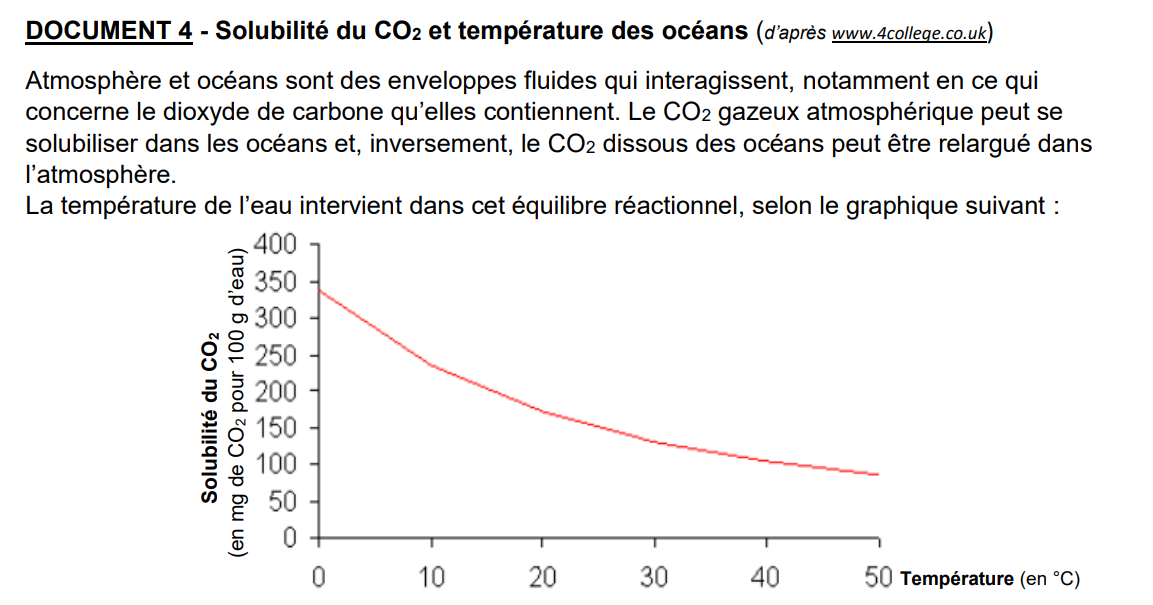 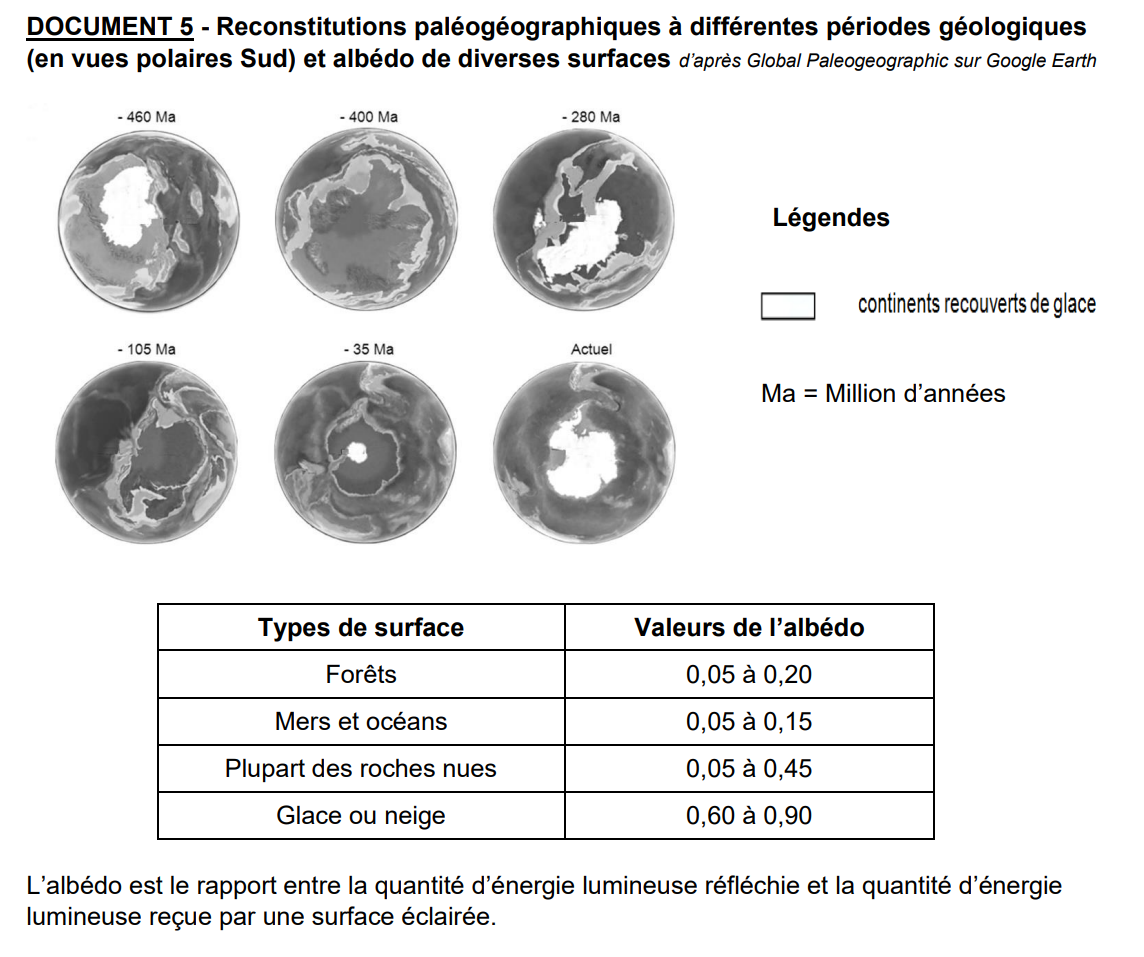 